CRIMSON CLIFFS MIDDLE SCHOOL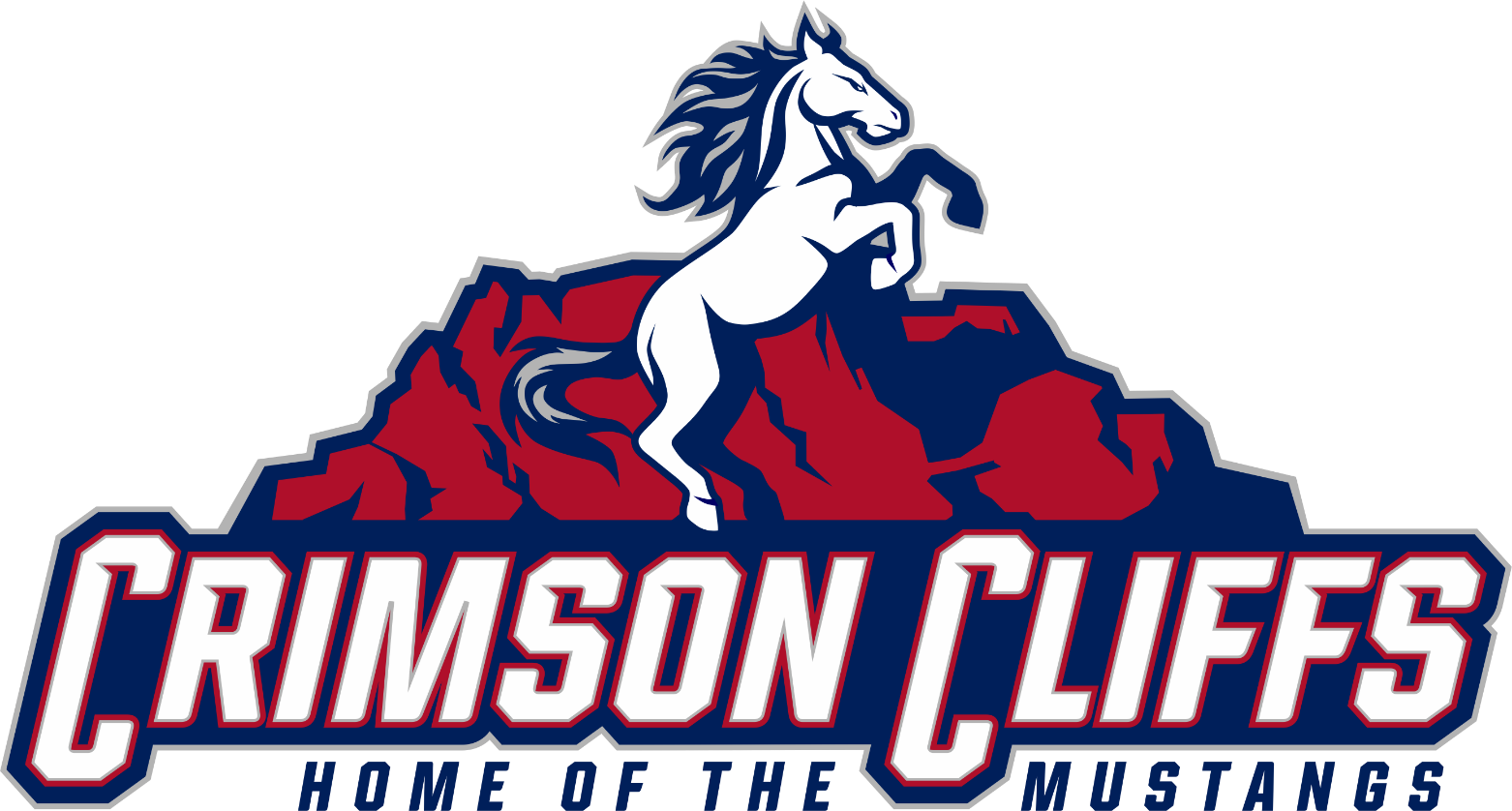 REGISTRATION INFORMATIONINSTRUCTIONS FOR REGISTRATIONThe selection of classes which fulfill your graduation requirements and provide a positive and worthwhile school/educational experience requires more than just a casual effort.  As you prepare for registration you need to spend some time with your parents, perhaps your counselor, and maybe with some teachers in particular subjects about which you have questions.  Once the classes are selected and the registration is completed, the entire school schedule will be built around your choices.  CHANGES IN YOUR SCHEDULE ARE DIFFICULT AND WILL BE DISCOURAGED.  A $10.00 fee will be charged for adding or dropping classes.The following are guidelines and policies which will affect the selection of classes and the registration process.1.	You must register for 8 periods.2.	A unit of credit (1.0) represents a full year of study in any subject successfully completed.  A half unit of credit (.5) represents one semester (one-half year) of study in any subject successfully completed.3.	Credit cannot be given for a duplicate course if you have already earned credit for it.Exceptions are:  band, chorus, fitness(PE), yearbook, and resource classes.								4.	Applications for Honors classes will be available and must be turned in by the designated deadline to be considered.  *Eligibility for honors classes will be based on 3.75 overall GPA, straight A’s in subject area, assessment data, and application turned in by deadline.	YOU WILL NOT BE REGISTERED FOR A “BY APPLICATION” CLASS WITHOUT THE DESIGNATED REQUIREMENTS MET. NOTICE OF NON-DISCRIMINATIONIt is the policy of the Washington County School District Board of Education to not discriminate on the basis of race, color, national origin, religion, age, sex, or any other non-merit factor in its educational programs, activities, or employment practices as required by Section 504 of the Rehabilitation Act of 1973, Title VII of the Civil Rights Act of 1964, Title IX of the Educational Amendments of 1972, Age Discrimination in Employment Act of 1974, and the Americans with Disabilities Act of 1990. Equal opportunity is a priority of the Washington County Board of Education. The Washington County School District is also committed to provide co-educational course programs including physical education and other athletic opportunities for both sexes as required by Title IX of the Educational Amendment of 1972. Inquiries concerning Title VI, Title IX, and Section 504 may be referred to, Richard Holmes Assistant Superintendent of Schools, Washington County School District, 121 West Tabernacle,  St. George, Utah  84770, (435) 673-3553, or to the office for Civil Rights, US Department of Education, 1961 South Street, Denver, Colorado 80294.MINIMUM REQUIRED COURSESUnless a student’s Individual Educational Plan calls for a different arrangement, each student shall complete the following in 8th Grade:Language Arts 8 (1)Math (1)Integrated Science 8 (1)US History I (1)Intermediate Fitness (1)General Art (.5)Electives (2.5)		Unless a student’s Individual Educational Plan calls for a different arrangement, each student will complete the following in 9th Grade:Language Arts 9 (1)Math (1)Science (1)Geography for Life (.5)Physical Skills (.5)Business Office Specialist (.5)Electives (3.5)Crimson Cliffs High School Graduation Requirements28 CreditsLANGUAGE ARTS4 credits:  LA 9, LA 10, LA 11, plus one MATHEMATICS3 credits:  Secondary Math I or IH, Secondary Math II or IIH, plus oneSCIENCE3 credits:  1 Life and 1 Physical, plus oneSOCIAL STUDIES3 credits:  Geography for Life, World Civilizations, U.S. History and U.S. Government Plus additional SS electives to make 3FINE ARTS1.5 credits from any of the following areas:   Visual Arts, Music, Dance, or TheaterPHYSICAL AND HEALTH EDUCATION2 credits:  Physical Skills 1, Fitness for Life, Health, plus oneCAREER AND TECHNICAL EDUCATION (CTE)1 credit from any of the following areas:  Agriculture, Business, Family and Consumer Sciences, Health Science and Technology, Information Technology, Marketing, Technology and Engineering, Trade and TechnicalBUSINESS OFFICE.5 creditFINANCIAL LITERACY	.5 creditELECTIVE CREDIT	9.5 creditsDepartments	        					PageResource						  5ESOL (English as a Second Language)		  5Arts/Music/Theater					  6Science						  8Language Arts						  8Foreign Language					  9Math							10Social Studies					            11Student Aides					            11Healthy Lifestyles				            12Career & Technical Education (CTE)	          	            13	Air Force JROTC				            15	Release Time						15Resource0000 Course Title:  Resource	Grade Level:  8-9Credit:  1	Prerequisite: IEPCourse Description:  This class is designed to accommodate students with exceptional needs who, according to federal guidelines, qualify for these services.  Emphasis could fall in any of several academic skill areas according to IEP team decisions.0000 Course Title:  Resource Study Skills	Grade Level:  8-9Credit:  1	Prerequisite: IEPCourse Description:  This course is designed to help resource students perform in their academic classes.  It includes tutoring, monitoring, and advocating.English as a Second Language (ESOL)0000 Course Title:  ESOL A 	Grade Level:  8-9	Credit: 1				Course Description:  ESL classes are offered for students who are learning English as their second language. Along with the student’s other academic subjects, students will learn the basics of the English language. Most ESL classes will be “sheltered,” meaning the students will receive specialized instruction while integrated into regular classrooms.Arts/Music/Theater1160 Course Title:  General Art	Grade Level:  8Credit: .5	RequiredCourse Description:  This course is an extension of the elementary core with emphasis on creating art pieces using the principles and elements of art and design.  1220 Course Title:  Drawing	Grade Level:  9Credit: .5	Course Description:  Drawing will provide opportunities for students to expand their skills learned in General Art.  Being a drawing based class we will work extensively with graphite and charcoal.  Further mediums used include; linocut, woodcut, and dry point printmaking.  Both black and white and color work will be made. FEE $12.001190 Course Title:  Art Foundations II	Grade Level:  9Credit: .5	Course Description:  Art Foundations II is a coursed designed to give students an overall view of Contemporary Art History through presentation and hands on assignments.  This course will also cover the art job market, how to get into galleries and other professional development. Instruction will include drawing, painting, printmaking, art history, career coaching, and mixed media. FEE $12.001610 Course Title:  Chorus I (Mixed)	Grade Level:  8Credit: 1			                 	  Course Description:  This choir class will permit the student to further discover and develop talents in vocal music. This class will focus on good vocal music skills including range development and improving tone, intonation, vowel formation. It will also provide students tools to become familiar with basic music notation and sight reading. Students will explore a wide variety of choral literature including two and three part Treble music and mixed music that will be performed. Through teamwork, the students will learn up to three-part harmonies and many pierces of literature. Students will experience the joys and satisfaction of performing in several concerts and festivals throughout the year. These various performances are an integral part of this class and student participation in these performances will be required. FEE: $12.00 + Choir Shirt (Performance) $10.001630 Course Title:  Chorus II (Mixed)	Grade Level:  9Credit: 1									Grade 8 by AuditionCourse Description: This choir class is for all ninth grade students and may include a select number of eighth grade students (eighth grade students must receive approval by audition or screening).  No audition is required for ninth grade students.  This class will enhance musicianship through preparation and performance of quality three and four-part Mixed Voice choral literature in a wide variety of styles and genres. Students will learn correct vocal technique, improve intonation, music reading skills, and understand stylistic differences in music literature.  Students will experience the joys and satisfaction of performing in several concerts and festivals throughout the year. These various performances are an integral part of this class and student participation in these performances will be required. FEE: $12.00 + Choir Shirt (Performance) $10.00			                 	  1650 Course Title:  Chorus III (Advanced/Auditioned Treble Choir)	Grade Level:  8/9Credit: 1	by AuditionCourse Description: This course is for a select number of auditioned eighth and ninth grade students who wish to develop their vocal skills in an advanced choral setting. This class will enhance musicianship through preparation and performance of quality three part (SSA) and four-part (SSAA) Voice choral literature, covering a wide variety of styles and genres. Students will learn correct vocal technique, improve intonation, music reading skills, and understand stylistic differences in music literature. Students will experience the joys and satisfaction of performing in several concerts and festivals throughout the year. These various performances are an integral part of this class and student participation in these performances will be required. FEE: $12.00 + Choir Shirt (Performance) $10.001740 Course Title:  Band Concert                                                                                           Grade Level: 8Credit: 1	Prerequisite: previous bandCourse Description:  This course is for all eighth grade students who have had previous experience in band. In this class, students will continue improving the musical abilities they have already learned in previous band classes. Students will learn correct technique, improve intonation, music reading skills, and understand stylistic differences in music literature. Students will experience the joys and satisfaction of performing in several concerts, festivals, and parades throughout the year. These various performances are an integral part of this class and student participation in these performances will be required. 	FEE: $5.00 + $12.001750 Course Title:  Band II Concert   	                				                 Grade Level: 9	Credit: 1							                Prerequisite: previous bandCourse Description:  This course is for all ninth grade students who have had previous experience in band. This course provides opportunities for advancement and refinement of correct technique, intonation, music reading skills, and understanding stylistic differences in music literature. Students will experience the joys and satisfaction of performing in several concerts, festivals, and parades throughout the year. These various performances are an integral part of this class and student participation in these performances will be required. FEE: $5.00 + $12.001760 Course Title:  Intermediate Orchestra	Grade Level:  8-9Credit: 1	Prerequisite:  teacher approvalCourse Description:  This course will help students to continue to develop proficiency in playing string instruments.  Emphasis will be placed on orchestral literature, style, performance, creativity, and appreciation of music. Larger instruments may be rented from the school. Required performances throughout the year include group performances at concerts and festivals and smaller chamber, ensemble and solo performances. FEE $5.00 + $12.001770 Course Title:  Percussion	Grade Level:  8-9Credit: 1	Prerequisite: teacher approvalCourse Description: This class is for eighth and ninth grade students with previous experience in percussion. In this class, students will continue improving the musical abilities they have already learned in previous band classes. Students will learn correct technique on mallet and percussive instruments, improve music reading skills, and understand stylistic differences in music literature. Students will experience the joys and satisfaction of performing in several concerts, festivals, and parades throughout the year. These various performances are an integral part of this class and student participation in these performances will be required. FEE: $5.00 + $12.00 + $25.001810 Course Title: Jazz Band    Monday – Thursday 7:15 AM	Grade Level:  8-9Credit: .5 	Prerequisite:  Enrolled in Band or PercussionCourse Description:  The Jazz Contemporary Band course is for students of advanced capabilities who have an interest in learning contemporary jazz, swing, and rock styles.  Class is held at 7:15 AM every Monday through Thursday.  Students are required to take band or percussion.1950 Course Title:  Theater Foundations I	Grade Level:  8-9Credit: .5	Course Description: This course introduces students to the basics of theater, history, play analysis, performance in pantomime, vocal interpretation, storytelling, and basic acting scenes. FEE $12.001960 Course Title:  Theater Foundations II	Grade Level:  8-9Credit: 1				 Prerequisite: Theater Foundations I and Teacher ApprovalCourse Description:  This course builds on skills learned in Theater Foundations I. This course examines the discipline of acting through memorization, presentation of scenes and plays, an appreciation for the art of theatre and its disciplines are further developed. Successful completion of the class will give students a better understanding and appreciation of theater. FEE $12.004260 Course Title:  Film	Grade Level:  9Credit: .5	Course Description: This course examines the art and appreciation of film through examining, editing, and cinematography. The student will view numerous examples of film from historical selections up to modern day film through written critiques and class presentations.Science	3220 Course Title:  Integrated Science 8	Grade Level:  8Credit: 1	RequiredCourse Description:  The eighth grade SEED standards describe the constant interaction of matter and energy in nature. Students will explore how matter is arranged into either simple or complex substances. The strands emphasize how substances store and transfer energy, which can cause them to interact physically and chemically, provide energy to living organisms, or be harnessed and used by humans. Matter and energy cycle and change in ecosystems through processes that occur during photosynthesis and cellular respiration. Additionally, substances that provide a benefit to organisms, including humans, are unevenly distributed on Earth due to geologic and atmospheric systems. Some resources form quickly, allowing them to be renewable, while other resources are nonrenewable. Evidence reveals that Earth’s systems change and affect ecosystems and organisms in positive and negative ways.3240 Course Title:  Earth Science	Grade Level:  9Credit: 1	RequiredCourse Description:  The theme for Earth Science is systems. The “benchmarks” in the Earth Science Core emphasize “systems” as an organizing concept to understand life on Earth, geological change, and the interaction of atmosphere, hydrosphere are explored to help understand how Earth science interacts with society.3520 Course Title:  Biology	Grade Level:  9Credit: 1	Prerequisite: applicationCourse Description:  This course exposes students to a wide range of biological science topics in ecology, cell biology, genetics, diversity of life, and the structures and functions of organs in plants and animals.  The development of reading, writing, and critical thinking skills in science will be emphasized. Students will acquire basic science skills through participation in various hands on activities and labs. Eligibility is determined by assessment data, an application turned in by the deadline, a 3.75 overall GPA, and straight A’s in the subject area the prior year. Additionally, the student must be enrolled in an honors math class.Language Arts4080 Course Title:  Language Arts 8	Grade Level:  8Credit: 1	RequiredCourse Description:  This course is designed to continue the emphasis on written language skills from seventh grade.  Students will review basic writing skills and extend those skills.  Emphasis will be placed on writing a variety of paragraphs, reports, short stories, letters, poetry, and essays.  Parts of speech, usage, spelling, vocabulary development, and writing mechanics will be taught within the writing context.  Literature covered will include a variety of poetic forms, classic short stories, myths and legends, dramatic scripts, and novels.4086 Course Title:  Language Arts 8 Honors	Grade Level:  8Credit: 1	Prerequisite:  applicationCourse Description:  This course is designed for the college bound student who is willing to be challenged, who has a strong foundation in English, and who possesses a genuine love for reading, writing, and thinking. Eligibility in an honors class is determined by assessment data, an application turned in by the deadline, a 3.75 overall GPA, and straight A’s in the subject area the prior year.4090 Course Title:  Language Arts 9								Grade Level:  9Credit: 1	RequiredCourse Description:  This English course develops language, comprehension (reading and listening), and composition (writing and speaking) skills.  Students will continue their study of poetry, short stories, the novel and drama. Imaginative, descriptive, informative, and persuasive papers will be required in this course.4095 Course Title:  Language Arts 9 Honors	Grade Level:  9Credit: 1	Prerequisite:  applicationCourse Description:  This course is designed for the college bound student who is willing to be challenged, who has a strong foundation in English, and who possesses a genuine love for reading, writing, and thinking. Eligibility in an honors class is determined by assessment data, an application turned in by the deadline, a 3.75 overall GPA, and straight A’s in the subject area the prior year.4170 and 4108   Course Title:  Secondary Reading 	Grade Level:  8-9Credit: 1	Course Description:  This course is designed for students reading two (2) or more grade levels below their peers or for students who need additional facilitation in the areas of reading.  Students qualify for this class through testing.  Students attend this class every day and receive one (1) credit for English and one (1) for reading.  The language arts portion follows the state core curriculum.  In this course, students use READ 180 technology and interesting books designed specifically for their reading level; this software and material are designed to help them increase in accuracy, fluency, and comprehension of grade level texts.4160 Course Title:  Publications - Yearbook	Grade Level:  9Credit: 1	Prerequisite: applicationCourse Description:  This course provides industry-like experience.  Deadlines, agendas, leadership, and responsibility are demonstrated throughout this course. Students will engage in theme identification, cover design, writing, interviewing, photography, graphic editing and layout, and sales and promotion.  Student leadership and teamwork are essential for success.  Due to the demand and privilege Yearbook offers, students must maintain a 3.75 GPA or higher.4180 Course Title:  Creative Writing I	Grade Level:  8-9Credit: .5	Course Description: This course allows students the opportunity to develop creative writing skills beyond those taught in the language arts class. Students will learn to write a variety of genres such as narratives, mysteries, short stories, and poetry. Students will enhance the skills of peer editing, revising, and publishing.4171 Course Title: Reading for Pleasure 							Grade Level:  8-9	Credit: .5								Prerequisite: Teacher ApprovalCourse Description: Reading for Pleasure is a class for students who want to challenge themselves to explore different genres while reading and discussing novels. A student applying needs to have an A or B in his/her current English Language Arts class and a teacher recommendationForeign Language4740 Course Title:   Spanish I		Grade Level:  8-9Credit: 1	Prerequisite:  no grade lower than ‘C’ in EnglishCourse Description:  Students may begin without the knowledge of foreign language.  Through repetition and creative immersion activities, their expressions progress so they develop some flexibility with words and short phrases.  A C grade or higher in English is required for this course.4750 Course Title:  Spanish II    							       Grade Level:  9Credit: 1	Prerequisite:  Spanish ICourse Description:  This course is a continuation of Spanish I.  More emphasis will be placed on oral practice.  The areas of study will focus on verb use in the future tense and past tenses.  The instructional format will be identical to that of Spanish I.Math5808M Course Title:  8th Grade Mathematics	Grade Level:  8Credit: 1		  	Course Description: In 8th Grade Mathematics students will focus on formulating and reasoning about expressions and equations, including modeling an association in bi-variate data with a linear equation, solving linear equations and systems of linear equations, grasping the concept of a function and using functions to describe quantitative relationships; and analyzing two- and three-dimensional space and figures using distance, angle, similarity, and congruence; and understanding and applying the Pythagorean Theorem. 5808MH Course Title:  8th Grade Mathematics Honors	Grade Level:  8Credit: 1		  	Prerequisite:  application, final grades, and assessment dataCourse Description: In 8th Grade Mathematics Honors, students will deepen their understanding about expressions and equations, including bi-variate with linear equations. They will deepen and extend their knowledge of linear equations and systems of equations, grasping the concept of a function and using functions to describe quantitative relationships. Students will analyze two-and three dimensional space and figures using distance, angles, similarity, congruence and the Pythagorean Theorem. Students in Honors will also explore 3D graphing and graph theory, apportionment, set theory and voting practices.Eligibility in an honors class is determined by assessment data, an application turned in by the deadline, a 3.75 overall GPA, and straight A’s in the subject area the prior year.5809M Course Title:  Secondary Mathematics I-Algebra and Geometry	  Grade Level:  9  Credit: 1		  	 Course Description: Students in Secondary Mathematics I will deepen and extend understanding of linear relationships, in part by contrasting them with exponential phenomenon, and in part by applying linear models to data that exhibit a linear trend. Students will use properties and theorems involving congruent figures to deepen and extend understanding of geometric knowledge. Algebraic and geometric ideas are tied together. Students will experience mathematics as a coherent, useful, and logical subject that makes use of their ability to make sense of problem situations.5809MH Course Title: Secondary Mathematics I Honors-Algebra, Geometry and Pre-Calculus Grade Level:  9 Credit: 1	Prerequisite: application, final grades, and assessment dataCourse Description: Students in Secondary Mathematics I Honors will deepen and extend understanding of linear relationships, in part by contrasting them with exponential phenomenon, and in part by applying linear models to data that exhibit a linear trend. Students will use properties and theorems involving congruent figures to deepen and extend understanding of geometric knowledge. Algebraic and geometric ideas are tied together. Students will experience mathematics as a coherent, useful, and logical subject that makes use of their ability to make sense of problem situations. Honors students will represent quantities, model, and perform operations using vectors and use matrices to perform operations and solve problems. Eligibility in an honors class is determined by assessment data, an application turned in by the deadline, a 3.75 overall GPA, and straight A’s in the subject area the prior year.Social Studies6120 Course Title:  United States History I	Grade Level:  8Credit: 1	RequiredCourse Description:  This course covers events and issues from the Age of Exploration through Reconstruction, emphasizing the 18th and 19th centuries. Topics covered will include, but are not limited to, exploration, colonization, Revolutionary War, Constitution and citizenship, nation building, western expansion, Civil War, and Reconstruction.6200 Course Title:  Geography for Life 							  Grade Level:  9Credit: .5	RequiredCourse Description:  This course will focus on the study of the earth’s surface and the processes that shape it, the connections between places, and the complex relationships between people and their environments.  The geographic themes of location, place, human-environment interaction, movement, regions, and developing mapping skills will be used as we study North America, South America, and Europe.6205 Course Title:  Geography for Life Honors 	Grade Level:  9Credit: 1	Prerequisite:  application/teacher approvalCourse Description:  In the Honors Geography program there will be an emphasis placed on individual student activities and more of an in-depth study of a particular area or theme.  Students will be encouraged to express their thoughts and ideas both verbally and in written form.  This course is for students who are willing to be challenged and is an advanced course.  The course will focus on the study of the earth’s surface and the processes that shape it, the connections between places, and the complex relationships between people and their environments.  The geographic themes of location, place, human-environment interaction, movement, regions, and developing mapping skills will be used as we study North America, South America, Europe, Asia, Africa, and the Pacific. Eligibility in an honors class is determined by assessment data, an application turned in by the deadline, a 3.75 overall GPA, and straight A’s in the subject area the prior year and teacher approval.Student Aide6350 - 6352 Course Title:  Student Aide for Office/Media/Teacher	Grade Level:  9Credit: .5	Prerequisite:  application/counselor/teacher approvalCourse Description:  In this class students will be assigned to work under the supervision of either a teacher or one of the general school staff as an assistant. They will be expected to do filing, duplication, and assisting in preparation of non-student and non-confidential records.  They may be assigned to do other projects such as creating, preparing, and posting bulletin boards and making room and hall displays.  Student aides are expected to be responsible individuals who can do their assigned tasks with a minimum of direct supervision.  Student aides may be assigned as an Office Aide, Media Aide, or Teacher Aide. STUDENTS MAY ONLY BE AN AIDE FOR ONE SEMESTER.6358 Course Title:  Peer Tutor	Grade Level:  9Credit: .5	Prerequisite:  application/teacher approvalCourse Description:  The purpose of this course is to bring peer tutors into the Self-Contained classroom to become friends with special education students, so when they meet up in the regular education class or school community, these students have a friend and model of how to interact with their same age peers. Peer tutors also teach learning strategies to special education students.Healthy Lifestyles1940   Course Title: Social Dance	Grade Level: 8-9Credit: .5	Course Description:  This course teaches ballroom dance skills and appropriate social skills in a social setting. This class is designed for both ladies and gentlemen. A brief history is taught regarding folk dance and the basic skills for all dance as it applies to ballroom dancing. Dances taught include folk dance, line dance, waltz, cha-cha, foxtrot, tango and swing.7650 Course Title:  Intermediate Fitness 	Grade Level:  8Credit: 1	RequiredCourse Description:  Students will develop positive attitudes regarding physical activity and healthy lifestyles during this time.  The movement and fitness curriculum is based upon the assumptions that (1) skill development is on-going and progressive, (2) life-time activity attitudes are best internalized by continued practice, and (3) students need to incorporate principles of fitness into their daily lives.  The program is a sequence of experiences in a number of activities that challenge all ability levels.  It focuses on social interaction and cognitive learning as well as skill development with progressive levels of difficulty.7706 Course Title:  Physical Skills 1	Grade Level:  9Credit: .5	RequiredCourse Description:  This course develops participation skills and techniques in a variety of team and individual games and dance activities.7750 Course Title: Aerobics/Dance	Grade Level: 8-9Credit: .5	Course Description: This course is designed to help students with little or no previous aerobics or dance experience better understand the challenging, rewarding and satisfying experience that these activities can bring.  In this class, we focus on a variety of dance styles such as ballet, modern and jazz and aerobic styles like Zumba, Yoga, Pilates and cardio barre. This class allows the student to depend upon time, force and space and to relate them to the human body in order to move effectively and efficiently.7770   Course Title: Body Toning	Grade Level: 8-9Credit: .5	Course Description:  This course is designed to improve overall physical condition through circuit training, light weight training, flexibility exercises, and cardio exercises.  The emphasis is on muscle toning and is not designed for students wishing to gain muscle bulk through heavy weight lifting.7782 Course Title:  Weight Training I 	Grade Level:  8-9Credit: .5	Course Description:  This course is designed to increase strength, speed, quickness, and agility. Through the use of weight training, flexibility exercises, and running, students increase their endurance and improve overall body conditioning.7784   Course Title: Weight Training II	Grade Level: 8-9             Credit: .5	Course Description:  This course is an intermediate level weight training course designed to continue teaching the proper techniques in lifting weights, strengthening the body, quickness and agility, and flexibility through exercising.  This course is designed for students who have already completed the first weight training course.Career and Technical Education (CTE)8409 Course Title:  Sports Sewing/Apparel Product Design I	Grade Level: 9Credit: .5Course Description: At the end of the course students will be able to choose a commercial pattern in their skill range and construct the product by reading and following the written directions on the guide sheet. Students will have mastered basic sewing techniques by completing construction projects in this course. Laboratory based experiences strengthen comprehension of concepts and standards outlined in sciences, technology, engineering and math (STEM) education. Student leadership and competitive events (FCCLA) may be integrated into this course.  FEE: $10.008430 Course Title:  FACS Exploration (Family and Consumer Science)	Grade Level:  8Credit: .5Course Description:  This course provides students the opportunity to learn essential skills in the various career pathways related to family and consumer sciences (FACS). Students will explore and cultivate skills in food and nutrition sciences, childcare, interior design, clothing and textile construction, fashion design and merchandising, consumerism, entrepreneurship, family relationships, personal responsibility and career and job-related tasks. This course will strengthen comprehension of concepts and standards outlined in sciences, technology, engineering and math (STEM) education. FEE $28436 Course Title:  Teen Living	Grade Level:  9Credit: .5Course Description:  This course helps students understand and cope with personal, family, and social challenges. Emphasis is placed on communication, decision-making skills, and building stable relationships with family and peers. The course enables students to implement positive coping mechanisms and promotes understanding of self. It addresses issues that impact teenagers: self-concept, family and peer relationships, substance abuse, personal loss, dating and teenage pregnancy, and child abuse. Emphasis is placed on students taking personal responsibility for life. 8469 Course Title:  Fashion Design Studio						               Grade Level:  9Credit: .5       Course Description:  This course explores how fashion influences everyday life and introduces students to the fashion industry. Topics covered include fashion fundamentals, elements and principles of design, textiles, consumerism and fashion related careers, with an emphasis on personal application. This course will strengthen comprehension of concepts and standards outlined in sciences, technology, engineering and math (STEM) education. Student leadership and competitive events (FCCLA) may be integrated into this course. 8477 Course Title:  Food and Nutrition I 	Grade Level:  9Credit: .5       Course Description:  This course is designed to focus on the science of food and nutrition. Experiences will include food safety and sanitation, culinary technology, food preparation and dietary analysis to develop a healthy life style with pathways to career readiness. Laboratory based experiences strengthen comprehension of concepts and standards outlined in sciences, technology, engineering and math (STEM) education. Student leadership and competitive events (FCCLA) may be integrated into this course. FEE: $5.008530 Course Title:  Word Processing Basics 	  Grade Level:   9Credit: .5Course Description:  Word processing is a 9th grade course that is focused on developing student skills in Microsoft Word and being able to utilize all its features.  This course will give students a jump start on the Required Computer Technology course.  There is an emphasis on developing typing skills; however, more than 75% of the course is creating, modifying, and editing documents using Microsoft Word.  Students will be introduced to more advanced features like mail merge, theme management, managing permissions, and so on.8535 Course Title:  Exploring Business and Marketing 	Grade Level:   9Credit: .5Course Description: More accurately described as Introduction to Business. Being your own BOSS. Entrepreneurship kicks off the course with local entrepreneurs as guest speakers. Students will explore investing and the stock market by playing the state sponsored Stock Market Game (SMG). Economics, desktop publishing, web design, marketing, and graphic design will all be introduced and center around being a successful entrepreneur. This course exposes students to a wide range of CTE classes offered at Crimson Cliffs High School.8550 Course Title:  Digital Business Applications 						Grade Level:   8Credit: .5Course Description: Embracing technology that is at our fingertips. Students will learn how a computer is built from the ground up. They will learn how to improve computer performance with various tools. (This is very helpful for their computers at home.) Students will be introduced to the digital era we live in and how to use it to maximize their education and future careers. Students will explore digital audio, video, and photography tools. Students will explore the internet, email, and the security and privacy issues they will face. Throughout the course students will be introduced to the growing number of information technology careers. 8594 Course Title:  Business Office Specialist							 Grade Level:  9             Credit: .5	RequiredCourse Description: An introduction to computer application software (Microsoft Office 2016) that encompasses document processing and spreadsheets.  An understanding of ethics and use of operating systems, information resources, and email is included.  Skills will be demonstrated by creating a project for a different content area. Students will have the opportunity to take the Microsoft Office Specialist Certification Exam for Word Core, Excel Core, and PowerPoint Core.***All technology students are required to wear safety glasses while working in the shop.  Glasses can be brought from home, purchased at school for $2.50 or students may use the community shop safety glasses.  All elective shop classes have required projects.  These projects must be paid for in advance of creating them. 8603 Course Title: Construction Technology	Grade Level:  9Credit: .5Course Description: In this course, students will learn about and use construction technologies ranging from building techniques that have been in use for thousands of years to the cutting edge of modern structural engineering.  Students will learn how structures are engineered to withstand the forces of nature, design their own dream home using architectural drafting software, build a realistic scale model of a house, and participate in a full-scale construction project. FEE $158630   Course Title: Exploring Technology	Grade Level:  8Credit:  .5Course Description: This course is an introduction to the study of technology.  Students who participate in this course will complete several project-based learning activities designed to expose them to a wide variety of technological systems. Some project examples include: CO2 Race Car, Bridge Design, Photo bioreactor Design, Giant Clothespin Manufacturing, Coding with Arduino, Drone Flight Challenge and more. FEE $158633 Course Title: Engineering Technology						                 Grade Level: 9	Credit:  .5Course Description: This course introduces students to the engineering discipline and the technological systems and processes used by engineers to develop the technologies which make our lives better every day. Students will apply the design process in a variety of problem-based learning activities, including Aquaponics, Robotics, Drone Flight, Automation (Arduino), and more.  Students will utilize a variety of tools including 3D printers, parametric modeling software, laser cutter/engraver, shop equipment, and more. FEE $158645Course Title: Manufacturing Technology						                 Grade Level: 9Credit:  .5Course Description:  Manufacturing Technology introduces students to the technological systems associated with the transformation of raw materials into products of value to consumers, along with related occupations.  Students will participate in several project-based learning activities to develop skills in various production techniques, such as turning wooden pens, creating a 3D printed product, building a cell-phone charging station, etc.  Students will then apply these skills in a continuous mass-production project to manufacture long-boards (or a similar product) for everyone in the class.  FEE $158650 Course Title: Transportation Technology						                 Grade Level: 9Credit:  .5Course Description: In this course, students will explore the exciting world of transportation while learning how people and things are moved to the right place at the right time. Students will complete several project-based learning activities designed to help them understand transportation technology, including: Biodiesel, Autonomous Vehicles, Drone Technology, Model Rocket Telemetry, and more. FEE $15Air Force JROTC3645 Course Title:  Aerospace Science I							Grade Level:  9	Credit: 1								Course Description: Curriculum - Aerospace science comprises 40 percent of the curriculum, leadership education 40 percent, and health and wellness training 20 percent. All students who successfully complete AFJROTC classes are granted credit toward graduation. Classroom study includes the heritage of flight, principles of aircraft flight and navigation, human requirements of flight, development of aerospace power, aerospace vehicles, rocketry, space and technology programs, and the aerospace industry. Students are also introduced to military customs and courtesies, citizenship in the United States, first aid, wellness, health and fitness, basic drill and ceremonies, effective communications, management, human relations, and life after high school. All uniforms and curriculum materials are provided by the Air Force. 

To reinforce what is learned in the classroom, cadets participate in many outside activities such as field trips to military bases, aerospace facilities and industries, museums, civilian airports and other areas related to aerospace education. Many AFJROTC units complement the curriculum through the cooperation and resources of organizations such as NASA, the Civil Air Patrol, and the National Endowment for Financial Education.Co-Curricular - Cadets also participate in many different co-curricular activities such as parades, leadership laboratory activities, civilian air rifle marksmanship programs, drill team competitions, color and honor guards, military balls, and honorary academic groups. 
Additionally, science, technology, engineering and mathematics, commonly known as STEM concepts are taught in the AFJROTC classroom and practiced in very popular and critical co-curricular activities.  STEM tools like classroom flight simulators, model rockets, and remote controlled (RC) aircraft have been used for years to enrich the learning opportunities and provide immersive learning / experiential learning tools that reinforce what is taught in the classroom.  In 2014, AFJROTC added a fun and exciting STEM oriented activity by giving RC multicopters to a limited number of AFJROTC units.  These hands-on teaching and learning tools are used to not only reinforce STEM learning objectives, but to enhance the program’s aerospace science curriculum. This class is taught at Dixie High School and students are bussed from the CCHS parking lot.Release Time0200 Course Title:  Release Time	Grade Level:  9Credit:  0Course Description:  Students in this course are released from public school for one period of religious instruction.